Vocabulary: Determining a Spring Constant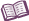 VocabularyDisplacement – overall change in position.For example, if the bottom of a spring begins at 5.0 cm and stretches to 6.4 cm, its displacement is 6.4 cm – 5.0 cm = 1.4 cm.Equilibrium – a state of balance in which there is little or no total change.A stretched spring reaches equilibrium when the force pulling it is equal to the restoring force that pulls the spring back.Hooke’s law – a law stating that, for an ideal spring, the displacement of the spring is directly proportional to the force on the spring.Hooke’s law is summarized by the equation FR = -kx. In this equation, FR is the restoring force, k is the spring constant, and x is the displacement.Restoring force – a force that pulls a system back toward equilibrium.When a spring is stretched beyond its equilibrium length, the restoring force pulls it back. When a spring is compressed to a shorter length than its equilibrium length, the restoring force causes it to stretch out.Slope – a measure of the steepness of a line.You can calculate the slope between two points by dividing the vertical rise by the horizontal run.Spring – a coiled device that returns to its original shape after it is stretched or compressed.Springs usually are made of metal or plastic.Spring constant – a measure of how much force is needed to stretch or compress a spring.The symbol for the spring constant is k.The greater the spring constant, the stiffer the spring.Weight – a measure of the gravitational force exerted on a mass.Weight is represented by the symbol w.The formula for weight is w = mg, where g is gravitational acceleration.On Earth’s surface, g = 9.81 m/s2.